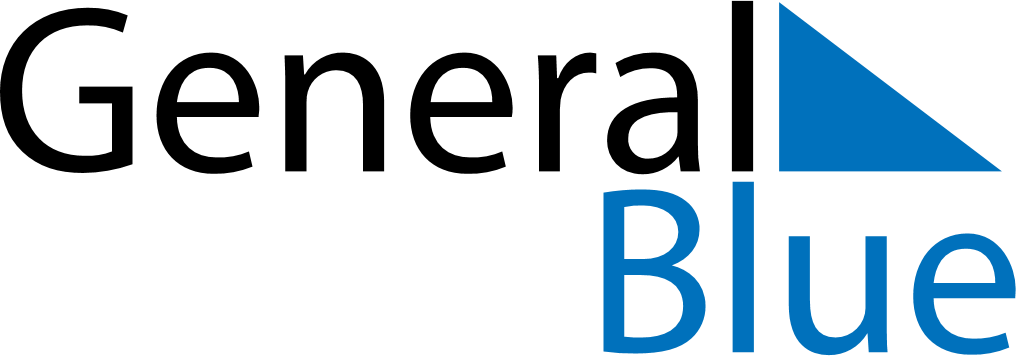 January 2024January 2024January 2024January 2024January 2024January 2024Sanshui, Guangdong, ChinaSanshui, Guangdong, ChinaSanshui, Guangdong, ChinaSanshui, Guangdong, ChinaSanshui, Guangdong, ChinaSanshui, Guangdong, ChinaSunday Monday Tuesday Wednesday Thursday Friday Saturday 1 2 3 4 5 6 Sunrise: 7:09 AM Sunset: 5:53 PM Daylight: 10 hours and 44 minutes. Sunrise: 7:09 AM Sunset: 5:54 PM Daylight: 10 hours and 44 minutes. Sunrise: 7:10 AM Sunset: 5:54 PM Daylight: 10 hours and 44 minutes. Sunrise: 7:10 AM Sunset: 5:55 PM Daylight: 10 hours and 45 minutes. Sunrise: 7:10 AM Sunset: 5:56 PM Daylight: 10 hours and 45 minutes. Sunrise: 7:10 AM Sunset: 5:56 PM Daylight: 10 hours and 46 minutes. 7 8 9 10 11 12 13 Sunrise: 7:11 AM Sunset: 5:57 PM Daylight: 10 hours and 46 minutes. Sunrise: 7:11 AM Sunset: 5:58 PM Daylight: 10 hours and 46 minutes. Sunrise: 7:11 AM Sunset: 5:58 PM Daylight: 10 hours and 47 minutes. Sunrise: 7:11 AM Sunset: 5:59 PM Daylight: 10 hours and 48 minutes. Sunrise: 7:11 AM Sunset: 6:00 PM Daylight: 10 hours and 48 minutes. Sunrise: 7:11 AM Sunset: 6:00 PM Daylight: 10 hours and 49 minutes. Sunrise: 7:11 AM Sunset: 6:01 PM Daylight: 10 hours and 49 minutes. 14 15 16 17 18 19 20 Sunrise: 7:11 AM Sunset: 6:02 PM Daylight: 10 hours and 50 minutes. Sunrise: 7:11 AM Sunset: 6:03 PM Daylight: 10 hours and 51 minutes. Sunrise: 7:11 AM Sunset: 6:03 PM Daylight: 10 hours and 51 minutes. Sunrise: 7:11 AM Sunset: 6:04 PM Daylight: 10 hours and 52 minutes. Sunrise: 7:11 AM Sunset: 6:05 PM Daylight: 10 hours and 53 minutes. Sunrise: 7:11 AM Sunset: 6:05 PM Daylight: 10 hours and 54 minutes. Sunrise: 7:11 AM Sunset: 6:06 PM Daylight: 10 hours and 55 minutes. 21 22 23 24 25 26 27 Sunrise: 7:11 AM Sunset: 6:07 PM Daylight: 10 hours and 55 minutes. Sunrise: 7:11 AM Sunset: 6:08 PM Daylight: 10 hours and 56 minutes. Sunrise: 7:11 AM Sunset: 6:08 PM Daylight: 10 hours and 57 minutes. Sunrise: 7:10 AM Sunset: 6:09 PM Daylight: 10 hours and 58 minutes. Sunrise: 7:10 AM Sunset: 6:10 PM Daylight: 10 hours and 59 minutes. Sunrise: 7:10 AM Sunset: 6:10 PM Daylight: 11 hours and 0 minutes. Sunrise: 7:10 AM Sunset: 6:11 PM Daylight: 11 hours and 1 minute. 28 29 30 31 Sunrise: 7:10 AM Sunset: 6:12 PM Daylight: 11 hours and 2 minutes. Sunrise: 7:09 AM Sunset: 6:13 PM Daylight: 11 hours and 3 minutes. Sunrise: 7:09 AM Sunset: 6:13 PM Daylight: 11 hours and 4 minutes. Sunrise: 7:09 AM Sunset: 6:14 PM Daylight: 11 hours and 5 minutes. 